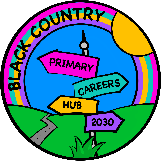 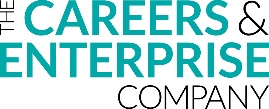 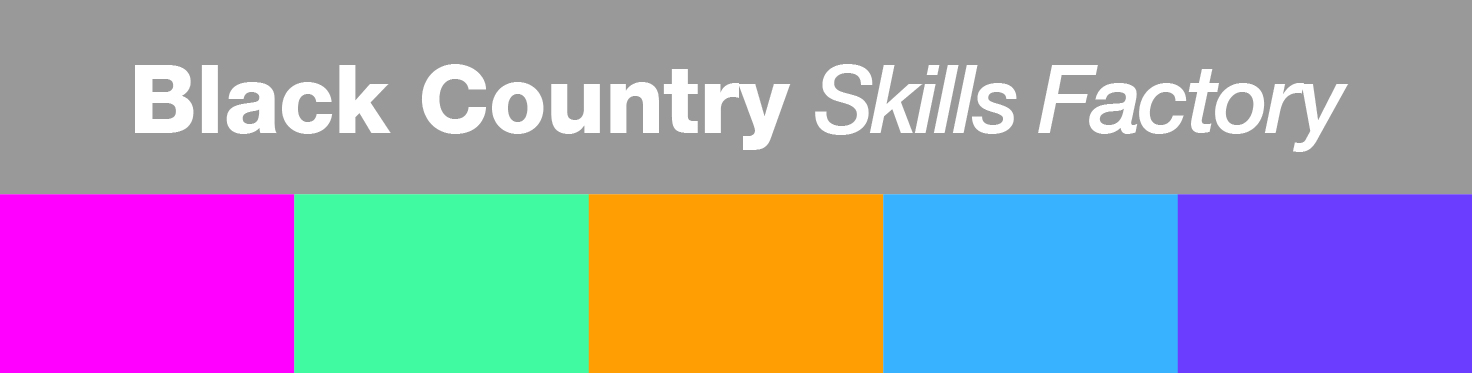 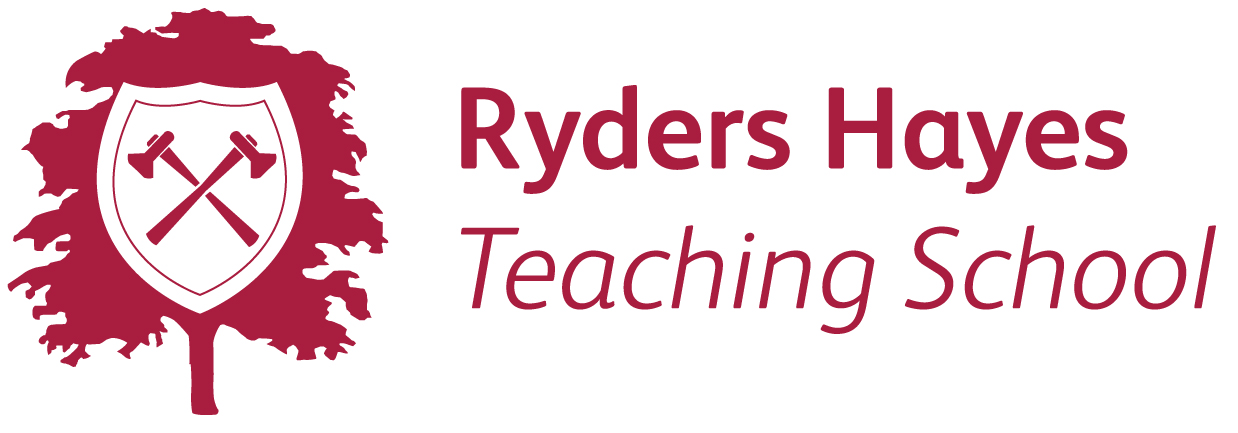 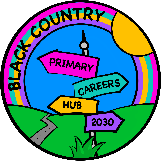 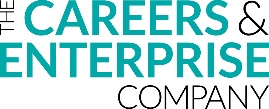 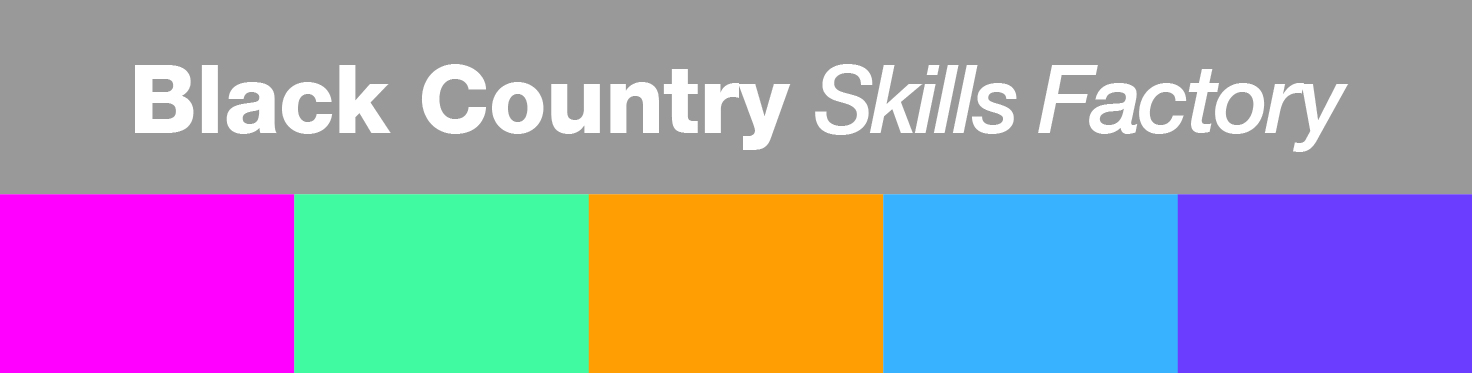 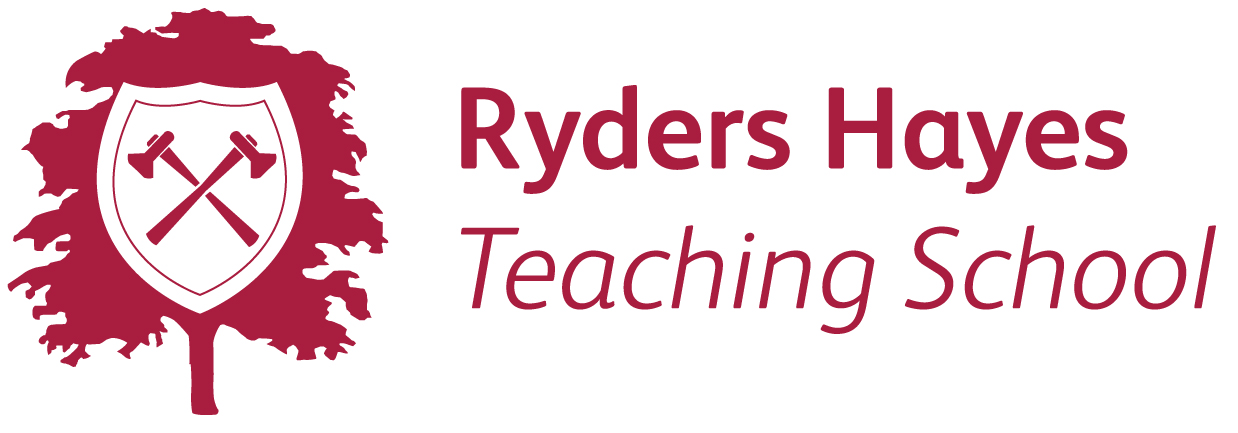 Careers Hub 2030: Y1  Listening Activity  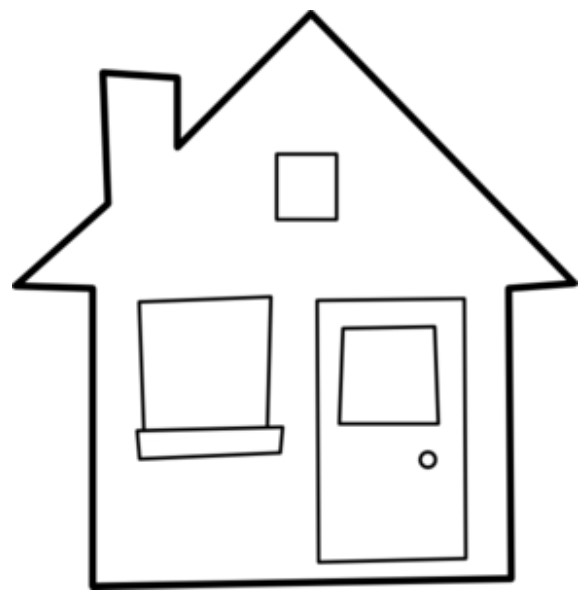 